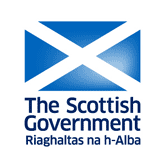 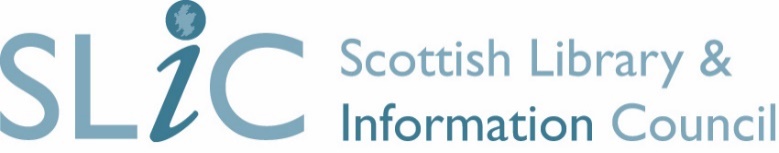 Project DetailsAward ExpenditureSummary of ProgressProject Plan Challenges and SolutionsDeclarationKey Contact (if different from above)Scottish Government 
School Library Improvement Fund Interim Project ReportLocal AuthoritySchool Name(s)Project Title Please provide contact details for the project manager (name, address, telephone and email)How much was awarded from the Scottish Government School Library Improvement Fund?How much of the grant has been spent to date? Please list expenditure to date Item Cost Total Please use the space below to summarise progress on the project to date. Please list the project milestones and report progress against them.Please list the project milestones and report progress against them.Please list the project milestones and report progress against them.MilestoneProgressRemedial action (if required)Please list any challenges that have affected the original project plan, and note the solutions that have been identified in each case.Please list any challenges that have affected the original project plan, and note the solutions that have been identified in each case.Please list any challenges that have affected the original project plan, and note the solutions that have been identified in each case.ChallengesSolution Notes The information provided in this final report is correct to the best of my knowledge Project Manager The information provided in this final report is correct to the best of my knowledge Project Manager The information provided in this final report is correct to the best of my knowledge Project Manager The information provided in this final report is correct to the best of my knowledge Project Manager Name SignaturePosition Date Name SignaturePosition Date 